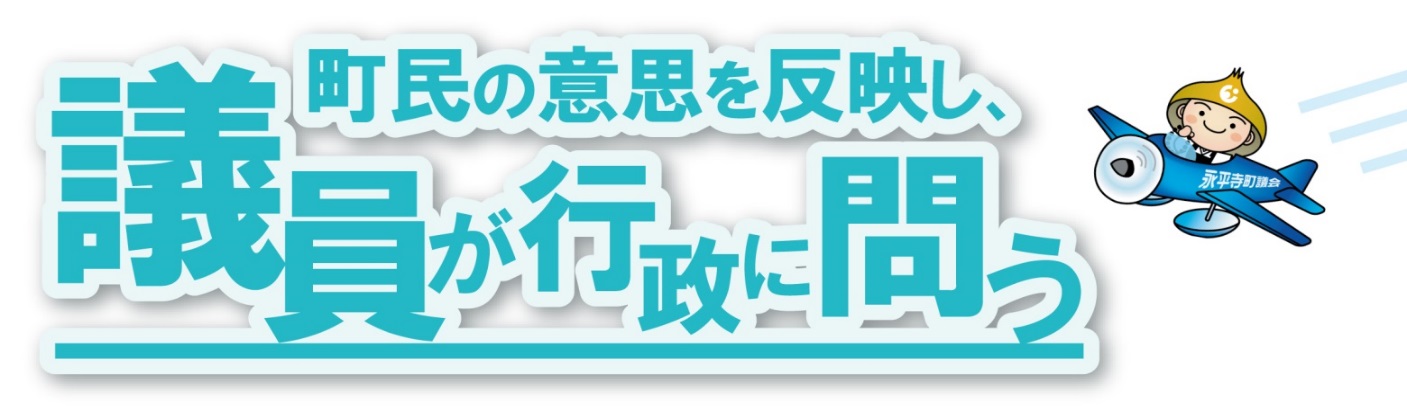 令和元年　永平寺町議会第３回定例会　開会　～10月30日(水)まで　皆様におかれましては、日頃より永平寺町議会に対し、温かいご指導を賜り厚く御礼申し上げます。町民の皆様に、定例会の質問に立つ議員の一般質問(予定)をお知らせします。町政・議会に対し、皆様に、より一層の関心をもっていただければと思っております。なお、本会議は議場での傍聴、また、ケーブルテレビで生放送、録画放送もいたしますので、ぜひご覧ください。永平寺町議会議長　江　守　　勲〔一般質問〕　９月９日(月)･10日(火)･11日(水)いずれも10時～///////////　一 般 質 問 通 告 一 覧 表　〔質問順〕　///////////１. 松川　正樹	　①　ラッキ－はどうなるの？最終局面だ②　松岡公民館の利用度は上がっているが③　永平寺町文化祭よ、永遠なれ④　永平寺口駅前広場の整備は終わらない⑤　公共交通による地域再生は、まちづくりの有効なツール２.　朝井　征一郎①　高齢者に対する認知症施策について②　介護・ひきこもり・孤立防ぐについて③　高齢ドライバーに安全運転への支援３. 酒井　秀和 	　①　一般行政職員の増員を②　交流人口拡大！その施策は４. 長岡　千惠子 　　①　幼児教育無償化の内容は②　幼稚園幼児園再編の展望は③　夏休み中のプール利用への対応は５. 川崎　直文  　　①　「創生総合戦略」の改定は②　「空家等対策計画」策定の進捗は③　　自動走行の実用化は　　　　　　　　　　　　　　　　　　　　裏面へ６. 齋藤　則男   　①　永平寺町の財政について。本当に安心していいのか②　上志比地区内の公共施設の再編について。現状と今後の計画について③　地区自治会の今後について。集落組織、地区がなくなってしまう７. 伊藤　博夫①　災害等や火災・水難時における本町のＩＣＴ(情報通信技術)の活用は８. 上田　誠 ①　住民との協働のまちづくり推進の基本の明確化と実践支援が必要②　「健康づくり」は住み慣れた地域や家庭で安心して暮らす第一歩③　循環型社会の推進の基本は。ごみ減量化と住民活動と人づくり　 ９.酒井　和美①　禅シンポジウムをうけて10.金元　直栄   ①　原発事故想定の避難訓練と本町の対応②　人口増対策と小規模宅地の造成③　土地改良区の会計・複式化への支援は11.滝波　登喜男①　空家等対策計画について②　循環型社会の形成について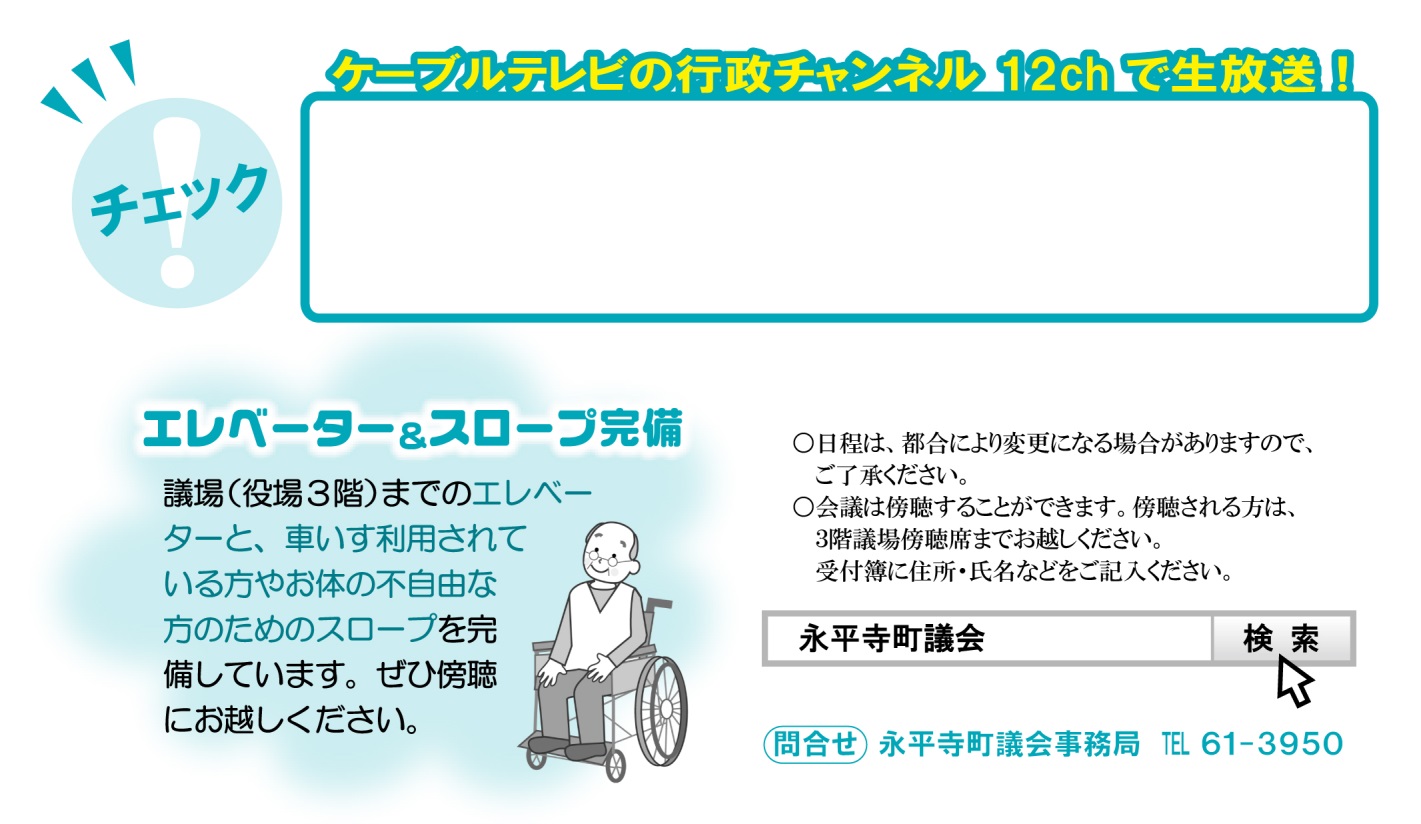 